  				Grant Funding - Expression of Interest Form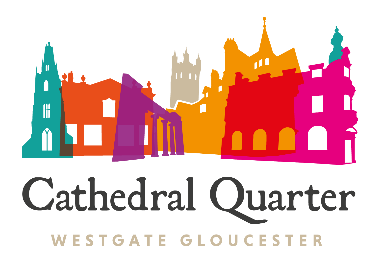 1. My property (full address and post code)2. Description of the property (no of floors and use of each floor)3. Please mark the box that relates to your tenure of the building I own the property	 		I lease the property and have a lease of at least 10 years	 I am a tenant 		 		Other (please describe)					 4. Works that I would like to undertakeRepairs to roof and / or rainwater goods		 Repairs to structure					 Repairs to façade render / pointing			 Repairs to windows / replacement windows		 Replacement shop front				 Cost for internal conversion for alternative use		 Other (please state)					 (Cleaning and painting without other works are not eligible for funding)5. I am planning to do the work As soon as possible		 		within the next 6 months	 within the next 12 months 	 		within the next 2 years		 6. I have £	 (amount) of funding to contribute towards a project7. I estimate that the project will cost in the region of £ 	I have three contractors to get quotations from	 	I need help with getting quotes from contractors	 8. Proposed use of the property following the works9. Contact Details10. Agent (if you have one)Please return to;Cathedralquarter@gloucester.gov.ukNameAddressEmail					Tel noNameAddressEmail					Tel no